Урок истории по теме Принятие христианства на Руси. 10-й классКолесник Ольга Николаевна, учитель истории.Методы и технологии:Репродуктивный, наглядно-иллюстративный; частичного поиска; работа в группах; элементы игровых технологий, технология саморазвивающегося обучения с элементами проектной деятельности, коммуникативное обучение на основе сотрудничества; проблемно-поисковое обучение на основе работы с источникамиОборудование урока: Дополнительные тексты на тему "Крещение Руси",набор опорных конспектов,компьютер, мультимедийный проектор, мультимедийная презентация "Крещение Руси" с иллюстративным материалом,карта "Древнерусское государство в IX - X вв."Цели урока:Когнитивные (познавательные): определить причины и оценить значение принятия христианства для социально-политического развития государства, проанализировать особенности процесса выбора веры князем Владимиром, выяснить последствия принятия христианства, выделить специфику христианства у славян.Операционные (развивающие): развивать широкий спектр аналитических умений: умения применять картографические знания; умения формулировать и конкретизировать ответы на вопросы; умения анализировать и обобщать данные, сопоставлять факты; коллективное обсуждения результатов самостоятельной предварительной работы, личностных оценок и суждений; способствовать развитию творческих способностей в частично поисково - исследовательских видах учебной деятельности; изложение учебного материала при помощи новых информационных технологий.Ценностные (воспитательные): учащиеся должны уметь оценивать происходящие события с точки зрения их значения для дальнейшей судьбы нашей страны.Основные понятия и термины: религия, язычество, жертва, волхвы, идол, монотеизм, мировые религии, христианство, ислам, иудаизм, крещение, молитва, митрополит, монастыри, летописи.Предварительное задание: Мини - сообщения по теме: 1. Религиозная реформа 980 года   2. Выбор веры князем Владимиром.   3. Крещение князя Владимира	Ход урокаЭпиграфы урока: Когда-то… князь Владимир свой народ Укутал верой, принесённой с Византии… Под алой мантией, согрев славянский род, Он заложил в умах величие России. Храня историю, той… Киевской Руси,Мы собираем веры истинной… осколки…Уже одиннадцатый век… нам крест нести Дай, Бог, помогут… православные потомки… I. Орг. момент. – 2 минПриветствие. Подготовка к восприятию темы и организация работы класса.II. Актуализация знаний. Слайд № 1 – 2минВ начале урока звучат колокола.Слова учителя. Звонят на Руси колокола. Колокольный звон возрождает Россию. Россию со своими традициями и многострадальной историей.Неоспорим вклад церкви в возрождение духовности, единства, усиление государственности, а значит и в возрождении страны.Китайский мудрец Конфуций говорил: "Вера объединяет людей сильнее, чем самая хорошая власть".Я предлагаю вам сформулировать тему сегодняшнего урока.Ученики говорят тему урока."Принятие христианства на Руси" Слайд № 2III. Проверка домашнего задания для акцентирования внимания на проблеме. – 5 мин – 7 минОтветить на вопросы: слайд № 3 В чем истинные причины первой междоусобицы на Руси? (Предполагаемые ответы:Сыновья, посаженные Святославом в разных городах, стали делить единоличную власть, и в данной ситуации речь шла не столько о сохранении единства завоеванных земель, сколько о личности князя Владимира. Среди княжеских сыновей он был на второстепенном положении. Среди новгородцев он сформировался не только как убежденный язычник, но и как враг тех людей, которые постоянно принижали его в Киеве)Как Владимиру удалось одержать победу в этой междоусобной войне? (Предполагаемый ответ: Владимир бежал на два года «за море», и вернувшись, привел за собой сильную варяжскую дружину. Быстро восстановил свою власть в городе и объединил северные племена для похода на юг. Вступил в переговоры с людьми, близкими к Ярополку. Ярополк бежал из Киева, и явившись на переговоры к брату, был убит его телохранителями.)Как охарактеризовать тактику и поступки Владимира в борьбе за единоличную власть? (предполагаемый ответ:Владимир обладал сильным характером, большим умом, неукротимой отцовской воле. Можно услышать ответ – в борьбе все средства хороши, в те годы борьба за выживание была выше всех нравственных принципов, славяне – язычники, и т.д.)Какая религия существовала на Руси до реформы Владимира? (предполагаемый ответ: До принятия христианства на Руси существовала языческая вера. Язычество – первобытная религия, основанная на многобожии).IV Практическое задание на урок. 2 мин. Правление Владимира I ознаменовалось очень важным событием - крещением Руси. Оно кардинально изменило внутреннюю ситуацию в стране и на международной арене. Этому значимому событию и посвящен наш урок. В течение урока вы будете заполнять опорный конспект, схема его в дополнительных материалах. В конце урока он должен выглядеть так: слайд № 4 Вам предстоит узнать, как наша Русь стала христианской. Определить причины принятия христианства на Руси и значения этого события в жизни страны. Выяснить роль личности в истории, как эта личность влияет на ход событий. Определить главные духовные ценности христианства, имеющие значения для вас.V. Постановка проблемного задания.3 минВ дополнительных материалах вы найдете Высказывания историков о князе Владимире: Слайд № 5«Владимир имел широкую душу:, которая, особенно под влиянием христианским, сделала его красным солнцем для народа». С. М. Соловьёв. «Был он (Владимир) в язычестве мстителем свирепым, гнусным:, воином кровожадным и – всего ужаснее – братоубийцею:» Н.М. Карамзин «:Главное право его (Владимира) на вечную славу и благодарность потомства состоит в том, что он поставил россиян на путь истинной веры; но имя великого принадлежит ему и за дела его государственные:». Н.М. Карамзин. - Почему жестокий, нравственно распущенный человек, убивший своего родного брата, стал святым? На этот вопрос вы должны ответить в конце урока.VI. Выбор веры.12-15 мин  Слайд № 6. Русь со всех сторон окружали страны, уже принявшие монотеистические религии. Русь, оставаясь языческой, сильно проигрывала в политическом и культурном  плане. Но христианство уже проникло на Русь достаточно широко, и Владимир тоже задумался о выборе веры (Сообщение № 1).Владимир многим был обязан язычникам, и он отблагодарил их, вознеся язычество на недосягаемую высоту. Но он вовсе не хотел далее делить власть с языческой верхушкой, с волхвами. Прочитав текст учебника стр 60-61, попытайтесь выделить причины принятия христианства на Руси.Задание для работы с текстом учебника стр 60 - 61 разделить его на части, найти границы между ними,выделить главные мысли,выписать причины принятия христианства.Эта работа сопровождается записью плана на слайде № 7-8 и в тетрадях учеников (опорный конспект).Не зная, какую выбрать веру, Владимир встречался со многими представителями других конфессий. Почему же он выбрал именно христианскую? Сообщение № 2 о выборе веры князем Владимиром (слайд № 9, 10, 11, 12)Подводя предварительный итог, можно сказать, что причинами выбора именно христианской веры было: слайд 13 Прочные культурные связи с ВизантиейРусь уже имела влиятельную православную общину.Авторитет Византии – самой культурной и развитой в то время. Влияние светской власти в православии больше.Относительная терпимость православия к местным традициям. VII. Крещение Руси. 7 минут. Сообщение № 3 – слайд № 14Слово учителя: Но это было лишь начало. Предстояло еще крестить всю Русь – слайд № 15, 16, 17, 18Пройдут еще долгие десятилетия, прежде чем христианство восторжествует на Руси. Многие языческие праздники и традиции совместились с христианскими. Христиане молились в церкви, но продолжали справлять праздник Коляды, Масленицу. Такое положение, когда уживаются и старая, и новая религия, и старые языческие поверья и обычаи, называется ДВОЕВЕРИЕ. Оно по существу дошло и до наших дней.Христианство способствовало развитию грамотности, книжного дела, культуры.VIII. Развитие Руси после принятия христианства – 8 мин. Объединившись в мини – группы и пользуясь текстом учебника на стр 62 – 63, и текстом в дополнительных материалах № 3, попытайтесь заполнить таблицу –  (Для проверки слайд №18, 19, 20)Пользуясь таблицей, текстом учебника и текстом в доп. материалах, попытайтесь сформулировать значения принятия христианства слайд № 22XIX Проблемный вопрос: - 3 минВернемся к проблеме, которая стояла перед нами в начале урока: - Почему жестокий, нравственно распущенный человек, убивший своего родного брата, стал святым? (Ответы учащихся)X Подведение итогов, домашнее задание – 3 минПодводя итоги, можно сказать, что обращение в христианство повлияло не только на культурное развитие всей страны, но и на личность самого Владимира. С этого времени уходят в прошлое его безнравственная жизнь, жестокость. Он становится терпимым к людям, щедрым, милостивым. Это принесло Владимиру любовь и славу народа. В дальнейшем церковь почитала его как русского апостола – первокрестителя и объявила его святым.Домашнее задание: параграф 8,  заполнить до конца опорный конспект и выучить записи.Большое спасибо Вам за работу, урок окончен, до свидания.В процессе формирования древнерусского государства большую роль сыграло принятие христианства Владимиром в 988 году. Принятие христианства стало крупнейшим событием политической и культурной жизни Руси. До принятия христианства на руси существовала языческая вера. Язычество – первобытная религия, основанная на многобожии. В 980 году Владимир попытался унифицировать всех языческих божеств и создать единый пантеон богов во главе с единым (главным) божеством Перуном. Реформа оказалась неудачной.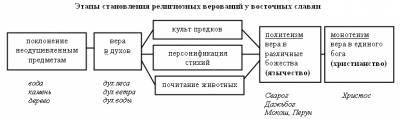 Причины принятия христианства:Язычество не регулировало отношения с властью, а толкало на противостояние;В язычестве жрецы обладали большей властью, чем князья и дружна. А это в свою очередь мешало становлению единой княжеской власти;К язычникам отрицательно относились в европейских странах, с которыми Русь вела дипломатические отношения;Для создания государства необходима была единая объединяющая идея, которая соединила бы разрозненные племена славян;Необходима была религия, обосновывающая единую власть князя в государстве.Предпосылки:Культурно-исторические связи с Византией и Болгарией (христианскими странами);Активизация внешней  политики и торговли с Византией и Болгарией.Выбор в пользу христианства:Территориальная близость и торговые отношения со с странами Византия, Болгария;могущества и богатства Византии;обоснование главенства княжеской (светской) власти над папской (церковной);принятие христианства предыдущим правителями Руси (княгиня Ольга, князь Игорь).Последствия принятия христианства: Принятие христианства длилось около ста лет. Насильнов результате принятия христианства произошло слияние двух религий язычества и христианства. Появляются различные языческие традиции в христианстве, например, празднование языческих праздников Ивана Купалы, Святки; гадания на рождество и др.развитие культура. С принятием христианства на Руси появилось письмо, искусство, строительство храмов, каменных зданий.развитие образования первые школы на Руси образовывались в монастырях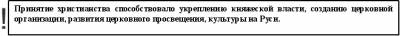 Вопросы:В чем значение принятия христианства на Руси?  Почему князь Владимир выбрал именно христианство?Почему именно с принятием христианства связывают приобщение наших предков к мировой культуре?Почему язычество к концу X века перестало соответствовать уровню общественного, политического и культурного развития Руси?Выполните в рабочей тетради задание 2  к § 7-8.Урок истории по теме Принятие христианства на Руси. 10-й классДобавлено: 2014.08.15
Просмотров: 64Бабина Людмила Владимировна, учитель истории и обществознанияМетоды и технологии:Репродуктивный, наглядно-иллюстративный; частичного поиска; работа в группах; элементы игровых технологий; технология интенсификации обучения на основе схемных и знаковых моделей, технология саморазвивающегося обучения с элементами проектной деятельности, коммуникативное обучение на основе сотрудничества; частичного поиска; проблемно-поисковое обучение на основе работы с первоисточникамиОборудование урока: тексты с лекцией-гипертекстом на тему "Крещение Руси",набор опорных сигналов,компьютер, мультимедийный проектор, мультимедийная презентация "Крещение Руси" с иллюстративным материалом,карта "Древнерусское государство в IX - X вв."Цели урока:Когнитивные (познавательные): определить причины и оценить значение принятия христианства для социально-политического развития государства, проанализировать особенности процесса выбора веры князем Владимиром, выяснить последствия принятия христианства, выделить специфику христианства у славян.Операционные (развивающие): развивать широкий спектр аналитических умений: умения применять картографические знания; умения формулировать и конкретизировать ответы на вопросы; умения анализировать и обобщать данные, сопоставлять факты; коллективное обсуждения результатов самостоятельной предварительной работы, личностных оценок и суждений; способствовать развитию творческих способностей в частично поисково - исследовательских видах учебной деятельности; изложение учебного материала при помощи новых информационных технологий.Ценностные (воспитательные): учащиеся должны уметь оценивать происходящие события с точки зрения их значения для дальнейшей судьбы нашей страны.Основные понятия и термины: религия, язычество, пантеон, жертва, капище, волхвы, идол, монотеизм, мировые религии, христианство, ислам, иудаизм, крещение, молитва, митрополит, монастыри, летописи.Ход урокаЭпиграфы урока: И на берег вышел, душой возрожден,
Владимир для новой державы,
И в Русь милосердия внес он закон -
Дела стародавних, далеких времен,
Преданья невянущей славы!..
(А.К. Толстой)Крещение Святой Руси идёт,
Во славу Бога и милости народа
Святой род в православии живёт,
И будет жить вечно как природа : I. Орг. момент.Приветствие. Подготовка к восприятию темы и организация работы класса.II. Актуализация знаний.В начале урока звучат колокола.Слова учителя. Звонят на Руси колокола. Колокольный звон возрождает Россию. Россию со своими традициями и многострадальной историей.Неоспорим вклад церкви в возрождение духовности, единства, усиление государственности, а значит и в возрождении страны.Китайский мудрец Конфуций говорил: "Вера объединяет людей сильнее, чем самая хорошая власть".Я предлагаю вам сформулировать тему сегодняшнего урока.Ученики говорят тему урока."Принятие христианства на Руси" Слайд 1(Переход к следующему слайду по щелчку)Актуализация знаний. Повторяем понятияПолитеизм: многобожие, почитание нескольких или многих богов.Генотеизм: переплетение политеизма и монотеизма. Эта вера допускает существование множества богов, но вместе с тем сосредоточивается на почитании избранного бога.Пантеон - храм или место, посвященное всем богамПрозелитизм - горячая преданность вновь принятому учению, новым убеждениям, религии, догме.Решаем кроссворд Слайд 2Вопросы: Слайд 3- Имя князя, крестившего Русь.- В каком состоянии досталось государство князю Владимиру?- Какие преобразования были проведены во внутренней политике князя Владимира?- Что такое "языческая реформа князя Владимира"?- Какую цель преследовала первая религиозная реформа?- Какое отношение было у европейских стран к Киевской Руси?- Какое ещё прозвище получил Владимир в народе? (Великий, Креститель, Святой, Красное Солнышко)Правление Владимира I ознаменовалось очень важным событием - крещение Руси. Оно кардинально изменило внутреннюю ситуацию в стране и на международной арене. Этому значимому событию и посвящен наш урок.Проведём мы его в несколько необычной форме, и я надеюсь, что этот способ изучения исторического материала поможет вам прочно запомнить всю информацию и проявить себя с творческой стороны, рассматривая и обсуждая основные вопросы темы. Но для того, чтобы это всё произошло, необходимо внимательно слушать учителя и строго соблюдать последовательность работы.III. Целеполагание.Слайд 4- Что вы знаете о христианстве?- Как происходит принятие христианства? (через обряд крещения)- Давайте попробуем сформулировать вопросы, которые помогут нам понять это событие.Вам предстоит узнать, как наша Русь стала христианской. Определить причины принятия христианства на Руси и значения этого события в жизни страны. Выяснить роль личности в истории, как эта личность влияет на ход событий. Определить главные духовные ценности христианства, имеющие значения для вас.Постановка проблемного задания.Высказывания историков о князе Владимире: Слайд 5"Владимир имел широкую душу:, которая, особенно под влиянием христианским, сделала его красным солнцем для народа". С. М. Соловьёв. "Был он (Владимир) в язычестве мстителем свирепым, гнусным:, воином кровожадным и - всего ужаснее - братоубийцею:" Н.М. Карамзин ":Главное право его (Владимира) на вечную славу и благодарность потомства состоит в том, что он поставил россиян на путь истинной веры; но имя великого принадлежит ему и за дела его государственные:". Н.М. Карамзин. - Почему жестокий, нравственно распущенный человек, убивший своего родного брата, стал святым?- Принятие монотеистической веры - это процесс случайный или закономерный?Слайд 6IV. Работа с гипертекстом на компьютере.Учитель предлагает ребятам открыть текс на компьютереГипертекст на тему "Крещение Руси" (Приложение 1)(Создаются условия для первичного запоминания информации)V. Структурирование гипертекста.(После прочтения текста) Задание:А) Работа с текстом (Приложение 1) разделить его на части, найти границы между ними,выделить главные мысли,дать название разделам.Эта работа сопровождается записью плана на доске и в тетрадях учеников.План Слайд 71. Предпосылки и причины крещения Руси2. Выбор веры 3. Историческое значение и последствия крещения РусиБ) Работа с опорным конспектомНеобходимо использовать опорные сигналы для обозначения главных мыслей.(Продолжают механическизапоминатьтекст, начинают понимать логику изложения и подключают ассоциативное мышление, проявляя творчество и подключая фантазию).VI. Групповая работа над вопросами к тексту (Приложение 2)(Организация групп проходит просто - делим класс по рядам)Задание:За 3-5 минут подготовить 5-7 вопросов к тексту, причем таких, на которые в тексте есть прямой ответНапример, когда Владимир задумался о единобожии?Затем происходит обмен вопросами и поиск ответов в тексте.Дополнительные вопросы формулирует учитель (при необходимости):- Куда и зачем направил князь Владимир послов?- Где и как крестили киевлян?- Как князь поступил с кумирами?- Как принятие христианства отразилось на нравственных основах народной жизни?- В чем заключается значение принятия христианства для Руси? :..VII. Групповая работа над вопросами к тексту (Приложение 3)Задание:Подготовить 3-5 вопросов по тексту, на которые в тексте прямого ответа нет, однако понимая материал, на них можно ответить.Например, принятие христианства было закономерным или это была прихоть Владимира?Группы обмениваются вопросами, но ответ находят уже не в тексте, а предлагают свои.Эта работа помогает запоминанию и создаёт условия для понимания и присвоения смысла информации.2. Дополнительные вопросы формулирует учитель (при необходимости):- Чем руководствовался князь Владимир при выборе веры - личными или государственными соображениями?- Почему язычество к концу X века перестало соответствовать уровню общественного, политического и культурного развития Руси?- Когда и кем совершено крещение князя Владимира?- Каков был характер крещения Руси?- Почему именно с принятием христианства связывают приобщение наших предков к мировой культуре?- Чем можно объяснить живучесть языческих верований на Руси?VIII. Работа с материалом учебника параграф 8 и тетрадью. Слайд 8- Каковы факторы, повлиявшие на принятие христианства?- Что такое христианство? Запись в тетрадяхХристианство - одна из мировых религий (наряду с буддизмом и исламом). Возникла в I в. н.э. в Иудее. Имеет три основных направления: католицизм, православие и протестантизм. Общий признак объединяющий христианские вероисповедания - вера в Иисуса Христа как бога -человека, спасителя мира.IX. Работа с классом по опорным схемам.01 - Каковы причины монотеизма? Слайд 9(Кликнуть на управляющие кнопки, появляется на слайде тест)Выбор веры Учитель: - Как схематически изобразить выбор князем Владимиром веры?- Какие религиозные верования были отвергнуты Владимиром и почему?Слайд 10, 11По слайду 11 - работать следующим образом: после анимации слайда, кликнуть на слово "Херсонес"Вопросы:- Что изображено?- Когда это происходило?- Где?"Корсунская легенда".Владимир оказал помощь византийскому императору в подавлении восстания против его власти и должен был получить в жены сестру императора. Император не спешил выполнять обещание. Великому князю киевскому пришлось осадить и взять центр византийских владений в Крыму - Херсонес (Корсунь). Сюда прибыла и византийская принцесса Анна. Кликнуть на слово "Византия". Прочитать, обсудить текст.Истоки восточного христианства Слайд 12- Почему религиозный выбор Руси оказался именно таким?Вывод: организация православной церкви больше подходила Руси (возможность использовать свой язык в богослужении, подчинение церкви государству)Запись в тетрадях:Князь Владимир решил принять православие, т. к.: во-первых, православные храмы - красочны;во- вторых, не противоречила русским обычаям;в-третьих, на Руси были христиане - княгиня Ольга (бабка Владимира)Десятинная церковь.Слайд 13Согласно летописи, над храмом высились 25 глав.Десятинная церковь простояла до 1240 года, когда была разрушена при взятии Киева войсками Батыя: рухнула - то ли нападающие постарались, то ли спасающегося народу набилось столько, что его тяжести храм не выдержал.Здесь же в 988 году князь с дружиной крестился.Крещение в Киеве и в Новгороде Слайд 14Считается, что крещение Руси началось в Киеве. И послал?Владимир со словами:?""Если не придёт кто завтра на реку - будь то богатый или бедный, нищий или раб - да будет мне враг. Услышав это, с радостью пошли люди, ликуя и говоря: "Если не было это хорошим, не приняли бы это князь наш, и бояре".?- Где и как крестили киевлян?- Что произошло в Новгороде?Работа со слайдом - кликнуть на слово "Киев" (всплывает несколько иллюстраций -3)Затем на слово "Новгород" (иллюстраций -2)Выводы о методах крещения Руси методы крещения: насильственный и мирный (строить церкви, приглашать священников, распространять церковную литературу).Переход на следующий слайд по управляющей кнопкеПоследствия крещения. Работа с опорными фреймами. Слайд 15Учащиеся самостоятельно пробуют составить опорный конспект на компьютере. Затем идет обсуждение слайда, высвеченного на экране.Последствия крещения. Самостоятельно записывают в тетрадь. Слайд 16 Для экономического развития страны.Для политического развития страны.Для культурного развития страны.Для международного положения государства.Для обороны страны.Церковная организация Слайд 17После принятия христианства сложилась четкая церковная организация.Церковь быстро стала одной из важнейших общественно-политических сил Руси, по сути, частью самого государства. Она влияла на культуру, быт и мораль, стимулировала распространение письменности и создание летописей, способствовала развитию связей с другими христианскими странами. (Приложение 4)Феномен двоеверия. Слайд 18Крещение не могло перечеркнуть предшествующую традицию язычества, господствовавшую в течение многих столетий. Поэтому христианство приобрело на русской почве свои специфические черты. Это объяснялось не только силой традиции, но и тем, что христианство не имело корней в укладе народной жизни и долгое время оставалось чем-то чужеродным. Феномен слияния христианства и языческих вероучений получил название двоеверия. Двоеверие означает, что человек совершенно искренне верит в Бога, ходит в церковь, крестится и молится, в доме вешает иконы. Но так же искренне он почитает и языческих богов, и может поклоняться им, приносить жертвы, отмечать языческие праздники, верить в языческие суеверия, защищать себя языческими оберегами. X. Закрепление и систематизация полученных знаний в процессе обучения их практическому применению. Слайд 19Выводы: Взаимоотношения Древней Руси с Византией в течение двух столетий - IX и веков, способствовали проникновению христианства на Русь;Крещение Руси содействовало развитию ее экономики, права,просвещения и культуры;Образование Древнерусского государства явилось итогом длительного процецесса социально-политической и территориальной консолидации восточнославянских племен;В конце X века Древнерусское государство превратилосьв крупнейшую державу Европы;Принятие восточного варианта христианства сделало Русьчастью православного мира.XI. Итог урока.Основные направления деятельности Владимира Святославича.Слайд 19Слайд 20Слайд 21Время княжения Владимира является периодом подъёма Киевского государства: усиления феодальной власти внутри, успешных завоевательных походов, развития культуры, земледелия и ремёсел. Народная память сохранила образ Великого князя в былинах и легендах. Именно в это время появился ряд былин, героем которых, наряду с Ильей Муромцем, Добрыней Никитичем, Путятой и Кожемякой был и Владимир Красное Солнышко.Контрольные вопросы для проверки:1-й уровень.Почему именно в период правления Владимира была проведена религиозная реформа?В чем отличие христианства от язычества?2-й уровень.Перестали ли киевляне почитать языческих богов после 988 года?Что означает поговорка "Путята огнём. Добрыня - мечом"?3-й уровень. Какие ещё религии соперничали с православием в 986 году?Что дало христианство Киевской Руси?Почему именно с принятием христианства связывают приобщение наших предков к мировой культуре?XI. Подведение итогов. Рефлексия.Оценки выставляются с учётом степени активности и того, какой уровень сложности выбрали ученики.- Что вы ожидали от урока и что получилось?-Какие этапы урока вы считаете наиболее удачными и почему?- Была ли польза от такого рода работы?- В чем вы видите собственное приращение?X. Домашнее задание. Слайд 23Параграф 8, повторить термины и записи в тетрадях.Заполнить таблицу.Древняя Русь: до и после крещения.Благодарю за урок!Литература: Васильев М. Языческая реформа князя Владимира//Преподавание истории в школе, №6, 1993.Вернадский Г.В Киевская Русь. - Тверь: ЛЕАН, Москва: АГРАФ, 1996г.Головатенко А. История России: спорные проблемы. - М., 1989.Карамзин Н.М. История государства Российского. - М., 1993.Крещение Руси в трудах русских и советских историков. - М., 1988.Муравьев А.В., Сахаров А.М. Очерки истории русской культуры IX - XVII вв. - М.: Просвещение, 1984.Руднев В. Слово о князе Владимире. - М., 1989.Русское православие: вехи истории. - М., 1988.Рыбаков Б.А. Мир истории: Начальные века русской истории. - М.: Молодая гвардия, 1984.Сахаров А.Н, БугановВ.И.. История России с древнейших времен до конца XVII века.: учеб. для 10 кл. общеобразоват. Учреждений /Под ред. А.Н. Сахарова/. (любое издание).Скрынников Р.Г. Русь X-ХVII века. - СПб.: Издательство "Питер"- 1999г.Тайкова Е.В., Степанова Л.А. и др. История 5-11 классы. Инновационные формы уроков.Интеллектуальные командные игры, литературно-исторические вечера. - Волгоград: "Учитель", 2010.Хрестоматия по истории России. - М.: Просвещение, 1991.Хрестоматия по истории России: В 4-х тт. - Т.1. С древнейших времен до конца XVII в. - М.: МИРОС - Международные отношения, 1994.Тема: Крещение Руси. Тип урока: комбинированный Вид урока: урок-беседаЦель: формирование представления об эволюции государственной модели Киевской Руси.Задачи:1.Сформировать знания об особенностях внутренней и внешней политики князя Владимира Святославича, о причинах и значении принятия христианства на Руси, организационной структуре русской православной церкви;Актуализировать понятия: «христианство», «язычество», «раннефеодальное государство», «ересь»Сформировать понятия: «митрополит»2. Продолжить работу по формированию умения анализировать информацию, составлять опорный конспект3. Создать условия для формирования основных компетенций: коммуникативной и информационной Создать условия для формирования Оборудование: презентация к уроку, рабочая тетрадь к учебнику Данилов А.А., Косулина Л.Г. «История России с древнейших времен до конца XVI века», интерактивная доска с заданиями.№п/пХод урокаПримечаниеIПовторение Актуализация опорных знаний- Определение места в системе уроков:Какой период отечественной истории мы изучаем?Какую главу и тему мы изучаем?2. Актуализация основных понятий и процессов- вспомним, какой основной процесс мы изучаем? - какие новые понятия мы узнали, изучая эту тему? фронтальная беседа- формирование и развитие государства у восточных славян-раннефеодальное государство, князь, дружина, полюдье, урок, погостII Проверка домашнего задания1 Работа по карточкам. Заполнить таблицу (разнести события по графам и колонкам). Сильный ученик выполняет это задание у интерактивной доскиКнязьяВнешняя политика Внутренняя политикаОлегИгорьСвятослав2. Опережающее задание – сообщение о князе Игоре и княгине Ольге с электронным сопровождением в виде презентации. 3. Вспомним, какая модель государства формировалась в Киевской Руси при первых князьях? - Чем она отличалась от модели государства в Западной Европе? Сравнивая модели, делаем вывод о незавершенности модели власти в Киевской Руси4. Работа с документом к параграфу (стр. 35) . Вопрос: почему княгиня Ольга так жестоко отомстила древлянам за убийство мужа? для экономии времени выполнения и проверки события пронумерованыНа доску выводится модель государства в Западной Европе. Визуальный ряд включает в работу два канала восприятия информации – слышу, вижу. Фронтальный опрос. Задание направлено на формирование навыка работы с историческим документом и умения давать оценку фактам Актуализация понятия язычествоIII Новый материал1Сообщение темы и цели урокаСын Ольги Святослав погиб в бою с печенегами. При его сыне Владимире нем произошло важнейшее событие, которое определило всю дальнейшую историю нашего государства – крещение. Записываем тему урока «Крещение Руси»На доске записан план работы на уроке:Внутренняя и внешняя политика князя Владимира. Причины принятия христианстваКрещение Руси. Организационная структура православной церкви4. Значение принятия христианства.2Работа по первому вопросу плана. Работая с текстом учебника (стр. 36-37), заполнить таблицу «Начало правления Владимира Святославича» (рабоч. тетрадь – стр.12 задание1)Вопрос классу – чем отличалась политика князя Владимира от политики его отца Святослава?Проверка таблицы происходит устно Фронтальный опрос. Задание на осмысление и обобщение информации, содержащейся в таблице и соотнесения ее с изученным материалом3Работа по второму вопросу плана. Комментированный просмотр слайдов № 8,9 урока 6 по теме Древняя Русь мультимедийного пособия «Виртуальная школа Кирилла и Мефодия. Уроки Отечественной истории до XIX века». Вопрос классу: что же вынудило успешного политика и воина искать новую религию?Обратимся к учебнику: стр. 37- 39 «Причины принятия христианства».Задание выделить основные события и причины принятия христианства. Для закрепления, выполняем задание на интерактивной доске: выбрать из предложенного списка причины принятия христианства по византийскому образцу . Фронтальный опросВключение двух видов памяти: помню, что читаю, помню что делаю.(задание выполняем по цепочке)4Работа по третьему пункту плана. Просмотр фрагмента из фильма «Земное и небесное», серия «Крещение» Сообщение учащегося – «Организационная структура сложилась в православной церкви»В тетради делаем записи: 980 г. – языческая реформа князя Владимира988 г – крещение РусиОпережающее задание сильному ученику: сообщение с электронным сопровождением в виде презентации представляет визуальный ряд.IVДомашнее задание: последний пункт плана урока ребята изучают самостоятельно §5, задание 4 в рабочей тетради (таблица «Значение принятия христианства на Руси»)